Об утверждении порядкаразработки инвестиционногопослания главы города Когалыма В соответствии с Приказом Минэкономразвития России от 26.09.2023 №672 «Об утверждении Методических рекомендаций по организации системной работы по сопровождению инвестиционных проектов муниципальными образованиями с учетом внедрения в субъектах Российской Федерации системы поддержки новых инвестиционных проектов («Региональный инвестиционный стандарт»)», Приказом Департамента экономического развития Ханты-Мансийского автономного округа – Югры от 17.10.2023 №225 «О регламенте мониторинга и подтверждения внедрения Перечня минимальных требований к городским округам и муниципальным районам Ханты-Мансийского автономного округа – Югры, при соответствии которым будет возможна полноценная реализация системы поддержки новых инвестиционных проектов («Регионального инвестиционного стандарта»), а также реализация инвестиционных проектов в Ханты-Мансийском автономном округе – Югре («Муниципальный инвестиционный стандарт»):1. Утвердить порядок разработки инвестиционного послания главы города Когалыма согласно приложению.2. Опубликовать настоящее постановление и приложение к нему в газете «Когалымский вестник» и сетевом издании «Когалымский вестник»: KOGVESTI.RU (приложение в печатном издании не приводится). Разместить настоящее постановление на официальном сайте Администрации города Когалыма в информационно-телекоммуникационной сети Интернет (www.admkogalym.ru).3. Контроль за выполнением постановления возложить на заместителя главы города Когалыма Т.И.Черных.Приложение к постановлению Администрациигорода КогалымаПорядок разработки инвестиционного послания главы города Когалыма1. Инвестиционное послание главы города Когалыма (далее - инвестиционное послание) разрабатывается с целью определения и обнародования основных приоритетов инвестиционной политики муниципального образования городской округ Когалым Ханты-Мансийского автономного округа - Югры.2. Инвестиционное послание готовится ежегодно на очередной год.3. Проект инвестиционного послания готовится на основе документов стратегического планирования города Когалыма, Ханты-Мансийского автономного округа - Югры, Российской Федерации, а также исходя из текущей экономической и политической ситуации.4. Послание содержит следующую информацию:4.1. Об основных направлениях, приоритетах и планах Администрации города Когалыма на ближайшую перспективу в сфере привлечения инвестиций и поддержки инвестиционной и предпринимательской деятельности.4.2. Показатели инвестиционной активности муниципального образования за прошедший период (в том числе объем и динамика привлеченных инвестиций, количество созданных рабочих мест, в том числе высокопроизводительных, финансово-экономические показатели реализации инвестиционных проектов).4.3. Меры поддержки, которые Администрация города Когалыма готова предложить существующим и потенциальным инвесторам (в том числе меры поддержки, реализуемые в муниципальном образовании городской округ Когалым совместно с исполнительными органами Ханты-Мансийского автономного округа -Югры).4.4. Перечень основных мероприятий по привлечению инвестиций на территорию города.4.5. Меры поддержки, которые могут быть предложены существующим и потенциальным инвесторам.4.6. Основные направления и приоритеты в сфере привлечения инвестиций в экономику города.5. Управление инвестиционной деятельности и развития предпринимательства Администрации города Когалыма (далее – уполномоченный орган) осуществляет подготовку и стилистическую обработку проекта инвестиционного послания на очередной год, направляет на согласование курирующему заместителю главы города не позднее 20 февраля текущего года.6. После получения согласования курирующего заместителя главы города уполномоченный орган организует выступление главы города Когалыма на заседании Совета по вопросам развития инвестиционной деятельности города Когалыма в 1 квартале текущего года перед членами Совета, представителями общественности и бизнеса города Когалыма.7. Текст инвестиционного послания подлежит опубликованию в газете «Когалымский вестник» и размещению на Инвестиционном портале города Когалыма.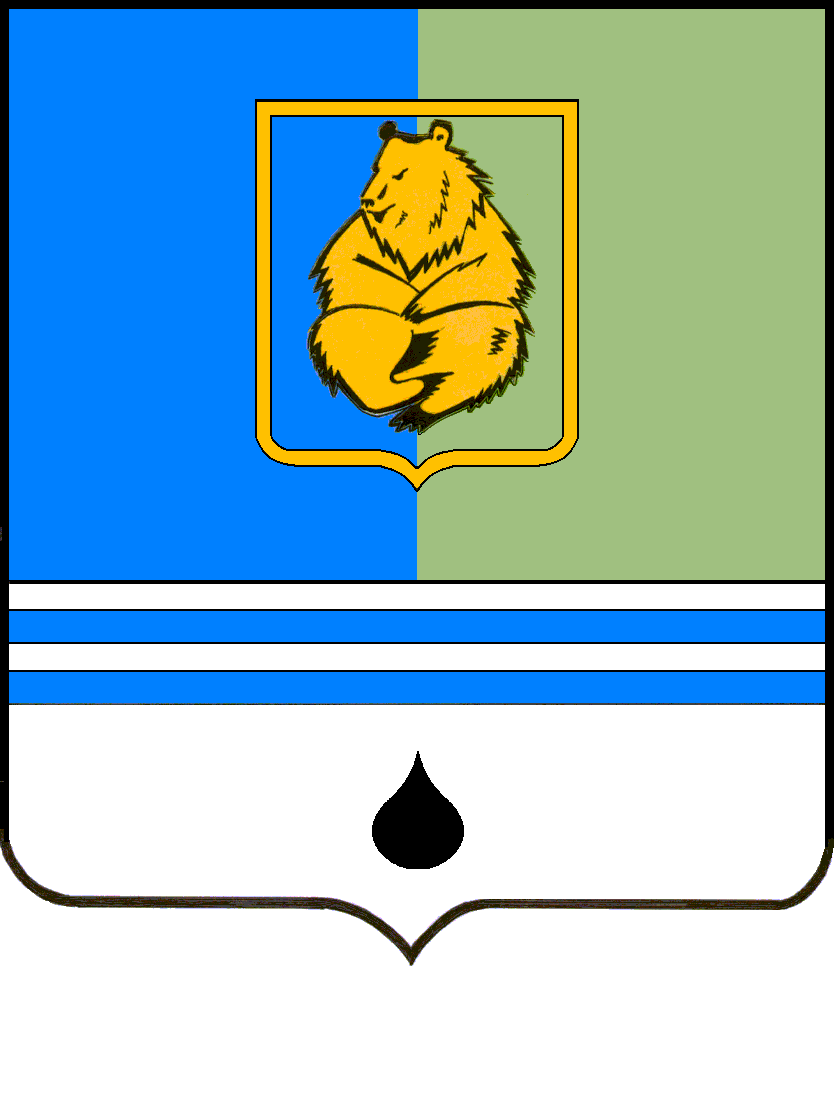 ПОСТАНОВЛЕНИЕАДМИНИСТРАЦИИ ГОРОДА КОГАЛЫМАХанты-Мансийского автономного округа - ЮгрыПОСТАНОВЛЕНИЕАДМИНИСТРАЦИИ ГОРОДА КОГАЛЫМАХанты-Мансийского автономного округа - ЮгрыПОСТАНОВЛЕНИЕАДМИНИСТРАЦИИ ГОРОДА КОГАЛЫМАХанты-Мансийского автономного округа - ЮгрыПОСТАНОВЛЕНИЕАДМИНИСТРАЦИИ ГОРОДА КОГАЛЫМАХанты-Мансийского автономного округа - Югрыот [Дата документа]от [Дата документа]№ [Номер документа]№ [Номер документа]от [Дата документа] № [Номер документа]